March 19, 2018Dear Parent or Guardian:Recent changes in legislation have expanded opportunities for students to include virtual courses as a part of their school schedule.  The District School Board of Okeechobee County offers on-line courses guided by certified educators. Virtual courses are for self-motivated learners who know how to organize their time and see tasks through to completion.  Parents of students taking virtual courses must be prepared to commit to a schedule of monthly calls with the virtual school teacher in order to review academic progress. Call 462-5000 ext. 260 for more information. To learn more, please visit http://www.okee.k12.fl.us or http://www2.nefec.org/virtual/ to view more information about virtual school offerings from, MyDistrict Virtual and Florida Virtual School.  The enrollment periods for the MyDistrict Virtual program are: 		Early Enrollment for 2018 - 2019 school year: May 14, 2018 – July 13, 2018 (60 days)Open Enrollment for 2018 – 2019  school year: July 16, 2018 – September 21, 2018 (68 days)Mid-Year Enrollment for 2018 - 2019 school year:  December 3, 2018 – January 18, 2019 (47 days)March 19, 2018Dear Parent or Guardian:Recent changes in legislation have expanded opportunities for students to include virtual courses as a part of their school schedule.  The District School Board of Okeechobee County offers on-line courses guided by certified educators. Virtual courses are for self-motivated learners who know how to organize their time and see tasks through to completion.  Parents of students taking virtual courses must be prepared to commit to a schedule of monthly calls with the virtual school teacher in order to review academic progress. Call 462-5000 ext. 260 for more information. To learn more, please visit http://www.okee.k12.fl.us or http://www2.nefec.org/virtual/ to view more information about virtual school offerings from, MyDistrict Virtual and Florida Virtual School.  The enrollment periods for the MyDistrict Virtual program are: 		Early Enrollment for 2018 - 2019 school year: May 14, 2018 – July 13, 2018 (60 days)Open Enrollment for 2018 – 2019  school year: July 16, 2018 – September 21, 2018 (68 days)Mid-Year Enrollment for 2018 - 2019 school year:  December 3, 2018 – January 18, 2019 (47 days)SuperintendentKen Kenworthy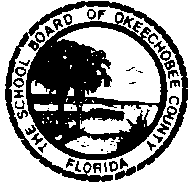 School District of Okeechobee County	863-462-5000	700 S. W. 	Fax 863-462-5151	Okeechobee, Florida 34974From the Office of the Director of Student ServicesChairpersonJill HolcombVice ChairpersonDixie BallMembersJoe ArnoldMalissa MorganAmanda RiedelSuperintendentKen KenworthySchool District of Okeechobee County	863-462-5000	700 S. W. 	Fax 863-462-5151	Okeechobee, Florida 34974From the Office of the Director of Student ServicesChairpersonJill HolcombVice ChairpersonDixie BallMembersJoe ArnoldMalissa MorganAmanda Riedel